Additional Geometry QuestionsQuestion 1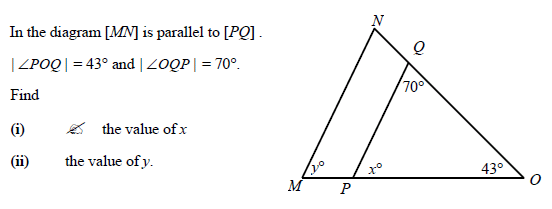 Question 2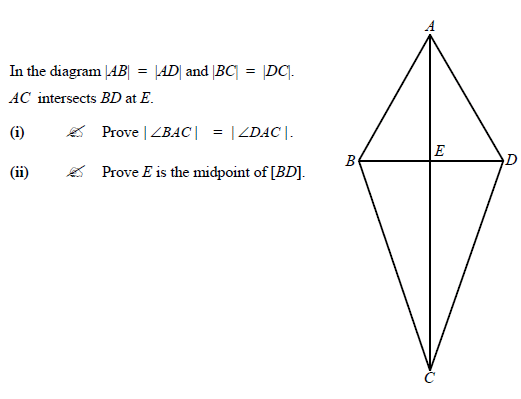 Question 3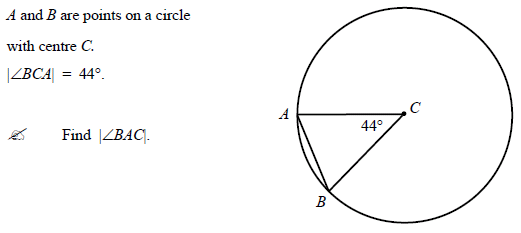 Question 4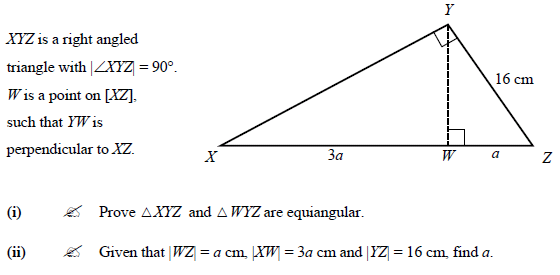 Question 5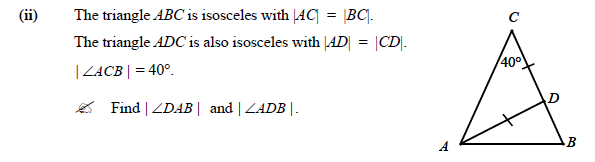 Question 6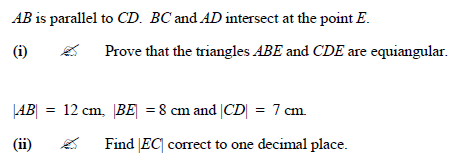 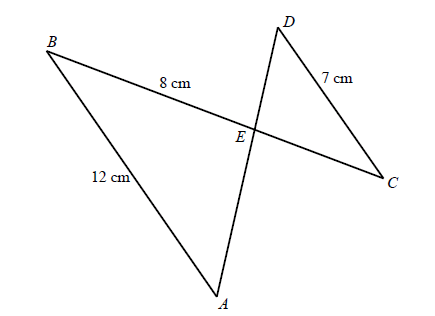 Question 7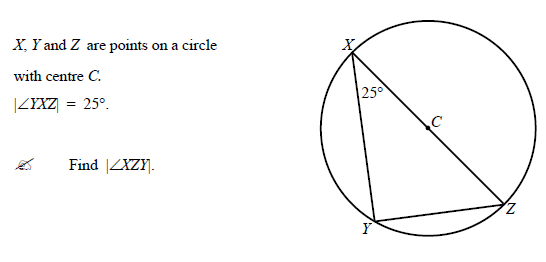 Question 8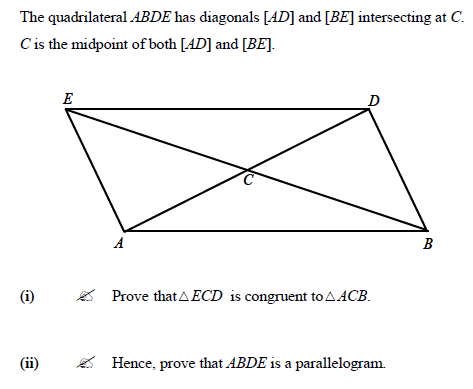 Question 9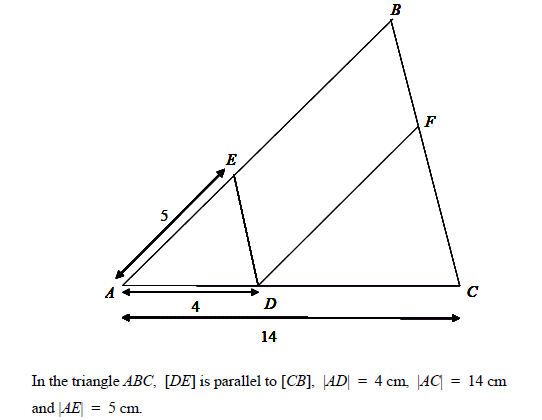 Question 10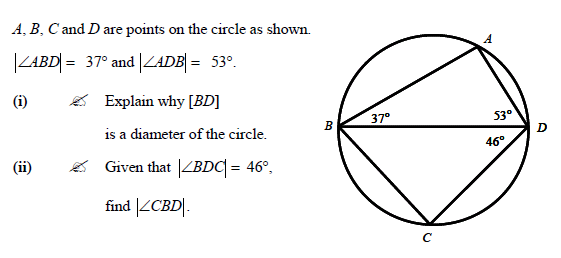 Question 11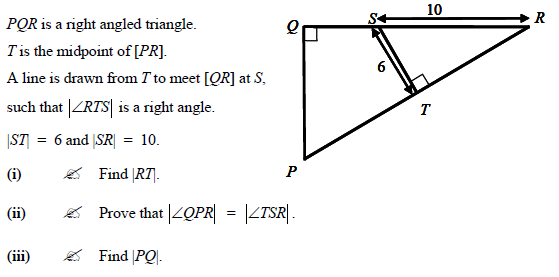 Question 12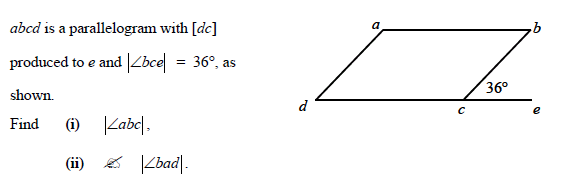 Question 13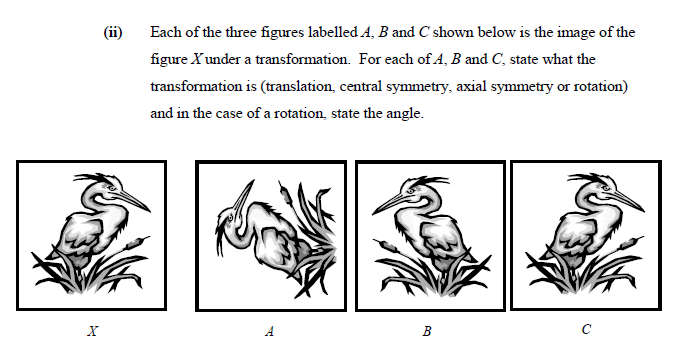 Question 14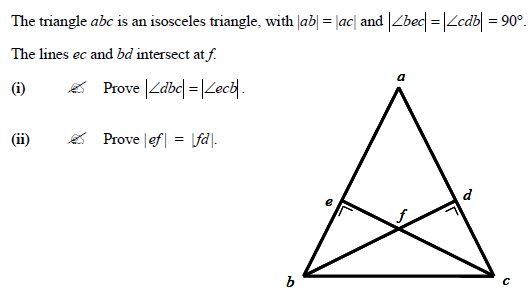 Question 15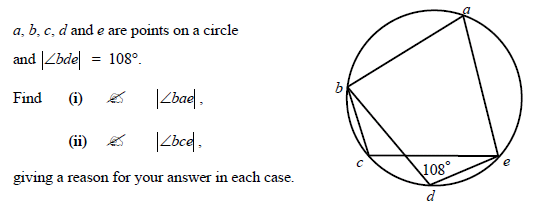 Question 16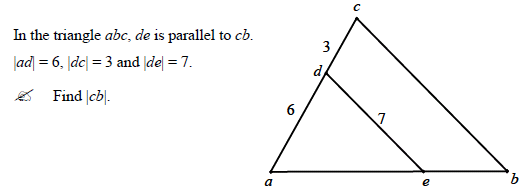 Question 17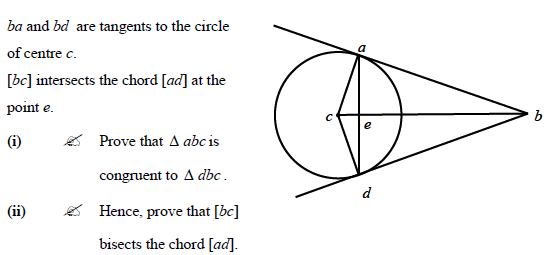 Question 18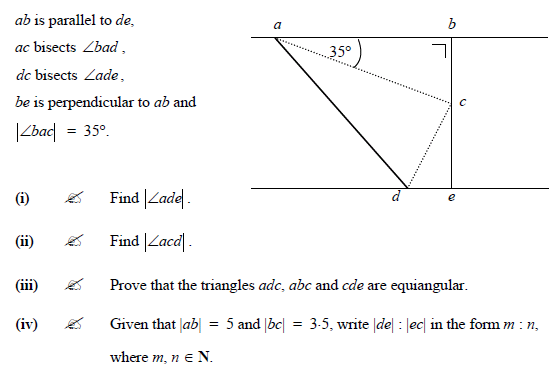 Question 19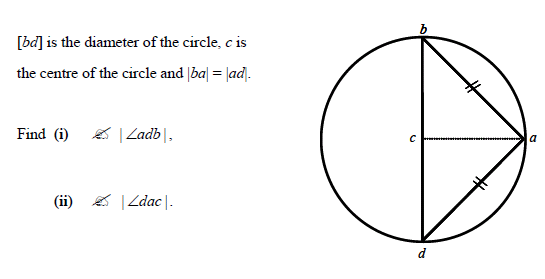 Question 20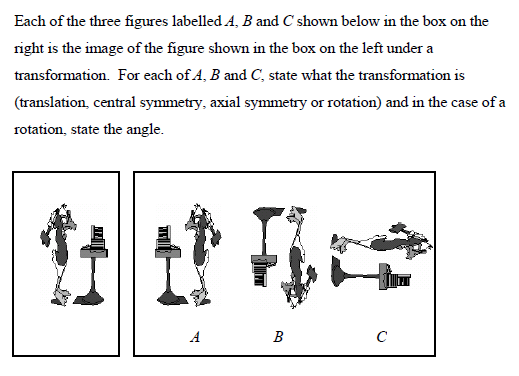 